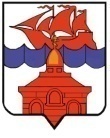 РОССИЙСКАЯ  ФЕДЕРАЦИЯКРАСНОЯРСКИЙ КРАЙТАЙМЫРСКИЙ ДОЛГАНО-НЕНЕЦКИЙ МУНИЦИПАЛЬНЫЙ РАЙОНХАТАНГСКИЙ СЕЛЬСКИЙ СОВЕТ ДЕПУТАТОВРЕШЕНИЕ10  июня  2015 года                                                                                                      № 206–РСО внесении изменений и дополнений в Положение о муниципальном жилищном фонде коммерческого использования сельского поселения Хатанга, утвержденное Решением Хатангского сельского Совета депутатов от 27.12.2012 года № 18-РС «О муниципальном жилищном  фонде коммерческого использования сельского поселения Хатанга»	Руководствуясь ст. 19 Жилищного кодекса Российской Федерации, Федеральным законом «Об общих принципах организации местного самоуправления в Российской Федерации» от 06.10.2003 № 131-ФЗ (в редакции по состоянию на 30.03.2015г.), статьей 27 Устава сельского поселения Хатанга, Хатангский сельский Совет депутатовРЕШИЛ:Внести в Положение о муниципальном жилищном фонде коммерческого использования сельского поселения Хатанга, утвержденное Решением Хатангского сельского Совета депутатов от 27.12.2012 года № 18-РС «О муниципальном жилищном  фонде коммерческого использования сельского поселения Хатанга» следующие изменения и дополнения:  В части 3:пункт 3.5.4.статьи 3.5.изложить в следующей редакции:«3.5.4. граждане, которые на день вступления в силу настоящего Положения уже  занимают их на законных основаниях (с согласия органов местного самоуправления сельского поселения Хатанга, оформленного в установленном порядке, действовавшем на момент занятия жилого помещения), и не имеют прав на заключение в отношении занимаемого жилого помещения договора найма социального или специализированного жилья;»;статью 3.5. дополнить пунктом 3.5.5. следующего содержания:«3.5.5. Ветераны Великой Отечественной войны, принимавшие участие в боевых действиях по защите Отечества или обеспечении воинских частей действующей армии в районах боевых действий, а также лица, проходившие военную службу или проработавшие в тылу в период Великой Отечественной войны 1941 - 1945 годов.».Статью 7.1. части 7дополнить пунктом 7.1.1. следующего содержания:«7.1.1. От платы за наем жилого помещения коммерческого использования  освобождаются следующие категории граждан:а) Ветераны Великой Отечественной войны, принимавшие участие в боевых действиях по защите Отечества или обеспечении воинских частей действующей армии в районах боевых действий, а также лица, проходившие военную службу или проработавшие в тылу в период Великой Отечественной войны 1941 - 1945 годов.».Настоящее Решение вступает в силу в день, следующий за днем его официального опубликования.Главасельского поселения Хатанга                                                               А. В. Кулешов